KONKURS„By się czytać chciało -zakładkę stwórz wspaniałą”EKOZAKŁADKADO KSIĄŻKI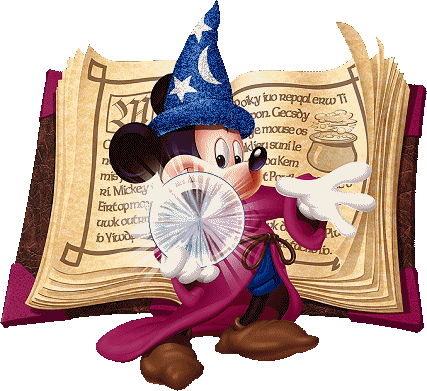 Wykonaj zakładkę z surowców wtórnych lub materiałów naturalnych i przynieś do szkolnej biblioteki.   Termin składania prac: do 12 listopada 2020r.      FORMULARZ ZGŁOSZENIOWY DO KONKURSU PLASTYCZNEGO NA EKO ZAKŁADKĘ DO KSIĄŻKI„By się czytać chciało - zakładkę stwórz wspaniałą”Formularz prosimy wypełnić drukowanymi literami Dane uczestnika konkursu (informacje znajdą się w opisie prezentowanych prac): IMIĘ i NAZWISKO...............................................................................................................................KLASA................................................................................................................................................... Dane opiekuna: IMIĘ I NAZWISKO.......................................................................................................................... □Oświadczam, że zapoznałem/am się z regulaminem konkursu i zgadzam się z jego zapisami □Wyrażam zgodę na udział .................................................................... (imię i nazwisko autora pracy) w Konkursie „By się czytać chciało - zakładkę stwórz wspaniałą” □Wyrażam zgodę na przetwarzanie przez organizatora konkursu danych osobowych dziecka (imienia, nazwiska, klasy i nazwy szkoły) w celach wynikających z organizacji konkursu □Ponadto wyrażam zgodę na wielokrotne, nieodpłatne publikowanie pracy konkursowej, w materiałach promocyjnych związanych z Konkursem, prezentacjach pokonkursowych, na stronie internetowej szkoły oraz w innych formach utrwaleń. ….............................                               …..................................................... (miejscowość, data)                                         (podpis rodzica/prawnego opiekuna)   KONKURS NA EKO ZAKŁADKĘ DO KSIĄŻKIMaj242017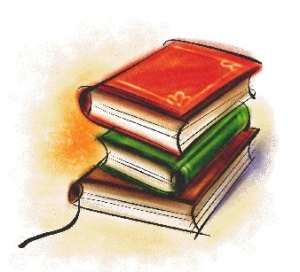 Regulamin konkursuOrganizator:
Biblioteka szkolna w Szkole podstawowej nr 5 w Czechowicach - DziedzicachCele konkursu:rozbudzenie zainteresowań czytelniczych;pobudzenie wrażliwości plastycznej;dążenie do uzyskania sukcesu poprzez uczestnictwo w konkursie;kształtowanie poczucia estetyki;doskonalenie sprawności manualnych;rozbudzenie świadomości poszanowania książek.Warunki uczestnictwa: Konkurs przeznaczony jest dla uczniów klas 1-3. Zadaniem uczestników jest wykonanie zakładki z surowców wtórnych lub materiałów naturalnych dowolną techniką. Użyte materiały nie mogą brudzić i niszczyć książki. Każdy uczestnik może dostarczyć tylko jedną samodzielnie wykonaną zakładkę. Do pracy należy dołączyć następujące informacje: imię i nazwisko autora projektu, klasę, do której uczęszcza.Kryteria oceny pracy:Komisja weźmie pod uwagę: pomysłowość, oryginalność, estetykę wykonania pracy oraz samodzielność.Terminy:Pracę należy dostarczyć do 12 listopada 2020 roku do biblioteki szkolnej.Rozstrzygnięcie konkursu - 20 listopada 2020 roku. Wyniki konkursu wywieszone zostaną na gazetce biblioteki szkolnej.Postanowienia końcowe: Do udziału w konkursie nie dopuszcza się prac, które nie spełniają powyższych warunków.Organizatorzy nie zwracają prac konkursowych.Prace konkursowe oceniać będzie jury powołane przez Organizatora.Dla laureatów przewidziane są nagrody książkowe.Ze względu na udział w Konkursie należy załączyć pisemną zgodę rodziców na przetwarzanie danych osobowych w celach związanych z rozstrzygnięciem konkursu i wystawą.